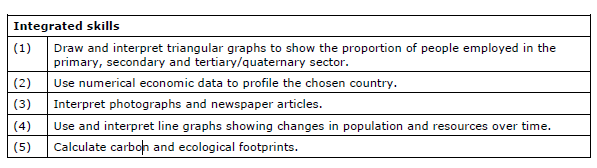 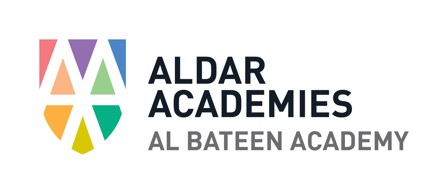 Key ideas 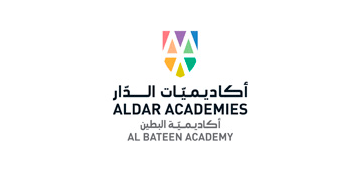 Content Start of topicStart of topicStart of topicEnd of topicEnd of topicEnd of topicReview the list below and rank your confident level for each.  R- not confident A- slight confident  G- very confident Review the list below and rank your confident level for each.  R- not confident A- slight confident  G- very confident RAGRAG4.1 The relativeimportance ofdifferent economicsectors and thelocation of economicactivity variesspatially, andchanges over timeClassification of employment by economic sector (primary,secondary, tertiary and quaternary) and the 4.1 The relativeimportance ofdifferent economicsectors and thelocation of economicactivity variesspatially, andchanges over timeExplain reasons for the differences in the employment structures in countries at different levels of development (Clark Fisher Model). 4.1 The relativeimportance ofdifferent economicsectors and thelocation of economicactivity variesspatially, andchanges over timeFactors affecting the location of economic activity in eacheconomic sector and how these factors can change over time.4.1 The relativeimportance ofdifferent economicsectors and thelocation of economicactivity variesspatially, andchanges over timeReasons for the changes in the numbers of people employed ineach economic sector, including the availability of rawmaterials, globalisation, mechanisation, demographic changesand government policies.4.2 The growth anddecline of differenteconomic sectors hasresulted in a range ofimpacts and possibleresource issuesCASE STUDY - Positive and negative impacts of economic sector shifts in a named developed country – UK. 4.2 The growth anddecline of differenteconomic sectors hasresulted in a range ofimpacts and possibleresource issuesCASE STUDY - Positive and negative impacts of economic sector shifts in a named developing country – Ethiopia 4.2 The growth anddecline of differenteconomic sectors hasresulted in a range ofimpacts and possibleresource issuesInformal employment: causes (economic development, rural-urban migration) and characteristics (advantages and disadvantages) in a named Megacity: Addis Ababa 4.2 The growth anddecline of differenteconomic sectors hasresulted in a range ofimpacts and possibleresource issuesDifferent theories (Malthus and Boserup) are used to explain the relationship between population and resources. 4.3 Countriesincreasinglyexperience an energygap and thereforeseek energy securityby developing abalanced energy mixand sustainableenergy useEnergy demand and production varies globally and is affected by a range of factors: population growth, increased wealth and technological advances.	4.3 Countriesincreasinglyexperience an energygap and thereforeseek energy securityby developing abalanced energy mixand sustainableenergy useNon-renewable, e.g. coal, oil, natural gas, uranium and shale gas/oil, and renewable sources of energy, e.g. solar, wind, hydroelectric power (HEP), geothermal, biomass, have advantages and disadvantages for people and theenvironment.4.3 Countriesincreasinglyexperience an energygap and thereforeseek energy securityby developing abalanced energy mixand sustainableenergy useEnergy can be managed in a sustainable way througheducation, efficiency and conservation (within industry,transport and the home).Write down the keywords you use in this topic: 